2022年度剑阁县姚家镇人民政府  部门决算公开目录公开时间：2023年10月16日第一部分 部门概况一、部门职责及重点工作(一)部门职责(二)2022年重点工作完成情况二、机构设置第二部分 2022年度部门决算情况说明一、收入支出决算总体情况说明二、收入决算情况说明三、支出决算情况说明四、财政拨款收入支出决算总体情况说明五、一般公共预算财政拨款支出决算情况说明六、一般公共预算财政拨款基本支出决算情况说明七、财政拨款“三公”经费支出决算情况说明八、政府性基金预算支出决算情况说明九、国有资本经营预算支出决算情况说明十、其他重要事项的情况说明	第三部分 名词解释第四部分 附件第五部分 附表一、收入支出决算总表二、收入决算表三、支出决算表四、财政拨款收入支出决算总表五、财政拨款支出决算明细表六、一般公共预算财政拨款支出决算表七、一般公共预算财政拨款支出决算明细表八、一般公共预算财政拨款基本支出决算表九、一般公共预算财政拨款项目支出决算表十、政府性基金预算财政拨款收入支出决算表国有资本经营预算财政拨款收入支出决算表国有资本经营预算财政拨款支出决算表十三、财政拨款“三公”经费支出决算表第一部分 部门概况一、部门职责及重点工作(一)部门职责 1、制定和组织实施经济、产业发展计划，制定资源开发技术和产业结构调整方案，组织指导好各业生产，搞好商品流通，协调好本镇与外地区的经济交流与合作，抓好招商引资，项目开发，组织经济运行，促进经济发展。2、制定并组织实施镇村建设规划，部署重点工程建设，区域内道路建设及公共设施，水利设施的管理，负责土地、林木、水等自然资源和生态环境的保护，做好护林防火工作。3、负责本行政区域内的民政、卫计、文化、教育、体育等社会公益事业的综合性工作，维护一切经济单位和个人的正当经济权益，取缔非法经济活动，调解和处理民事纠纷，打击刑事犯罪维护社会稳定。4、按计划组织本级财政收入和地方税的征收，完成国家财政计划，不断培植税源，管好财政资金，增强财政实力。5、抓好精神文明建设，丰富群众文化生活，提倡移风易俗，反对封建迷信，破除陈规陋习，树立社会主义新风尚。6、完成上级政府交办的其他事项。（二）2022年重点工作完成情况一年来，我们主要做了以下几方面工作。——我们狠抓项目投资，营商环境持续优化。全力以赴“拼经济、搞建设、冲在前”，以超常举措谋发展。一是紧盯目标任务，不等不靠、主动出击。全年固定资产投资8907万元，完成目标任务的137%，调度资金6283万元，完成目标任务的125%。二是围绕我县“3+3+3”农业产业体系建设，聚焦农旅产业、生态养殖等领域开展招商引资，主要领导带队前往成都、绵阳、德阳、广安等地进行招商、邀商、洽谈。全年外出开展招商引资11次，在镇接待客商10余次，招商引资签约资金9000万元，到位资金1350万元。三是坚持好的营商环境是企业发展的“天然氧吧”，差的营商环境是企业发展的“雾霾天气”的发展理念，扎实开展干部纪律作风整顿，切实转变工作作风，提升工作效能和服务水平，全力做好项目落地要素保障，打造最优营商环境，为辖区各类经营主体解决用电、用水、用气、办证等问题20余个。——我们巩固脱贫成果，乡村振兴稳步推进。聚焦责任落实、政策落实、工作落实和成效巩固，柳场村成功创成四川省第三批乡村治理示范村，银溪村顺利通过省第三方实地考核评估。一是健全完善防止返贫动态监测和帮扶工作机制，制定并印发《姚家镇防止返贫动态监测和帮扶工作网格化管理工作制度》《姚家镇防返贫监测帮扶核查员及监测员工作职责》，确保防返贫监测工作规范化、标准化和制度化。组织精干力量全力做好集中排查、第二轮集中排查和日常风险线索核查工作，确保不发生规模性返贫的底线。二是提升壮大村集体经济。通过项目资金、招商引资等方式稳步提升村集体经济。明兴村2022年中省财政扶持村集体经济发展项目100万元有序推进实施。钟岭村养牛场通过中省财政资金改造提升成功招引业主四川东西旺畜牧养殖有限公司，实现村经济收入8万元。三是抓好易地搬迁后续扶持，制定《姚家镇2022年度易地扶贫搬迁后续扶持方案》，对366户1137名搬迁对象的转移就业、产业发展、教育保障、医疗保障等方面进行细致谋划，确保后续治理成效。四是加强扶贫资产后续管护。成立工作专班，建立项目资金台账、资产台账、后续管理台账，及时将扶贫资产移交给对应村（社区）进行管理，按照《姚家镇扶贫资产管理办法》，公益性资产建立了管护机制和经营性资产建立了运营机制。全年群众收入来源基本稳定且可持续，农户“两不愁、三保障”及其安全饮水有保障。脱贫村“五有”和乡“三有”全部达标，公共服务能力持续提升。——我们聚焦三农发展，推进产业提档升级。不折不扣抓好中央一号、省委一号和市委1号文件精神落实，聚焦省、市、县农村工作部署要求，立足镇域实际，全镇动员，全力推进，优化产业布局、调整产业结构，取得显著成效。一是大豆玉米带状复合种植完成2338.62亩，高于全县下达2000亩的目标任务，为全县的稳产保供工作切实贡献姚家力量。烤烟产业稳步推进，圆满完成1550亩烟叶发展任务。二是主要粮食作物种植面积不断增加，全年累计完成粮食作物播种面积34287亩、产量11658吨。油料作物播种面积15407亩，产量3235吨，粮食综合生产能力和自给率不断提升。三是畜禽养殖规模逐步扩大，全年累计实现生猪出栏26700头，能繁母猪存栏790头，超额完成县下达的目标任务。四是关刀河剑门关土鸡现代园已基本完成核心区建设。目前，以“六大模式”为基础，不断健全和完善多种形式的“农户+企业”“集体+企业”利益联结机制，让更多农户共享改革发展红利，让剑门关土鸡产业成为脱贫群众增收致富的“源头活水”。五是位于银溪村和天字村境内的五指山旅游度假区稳步推进实施，正式开园之后我镇将彻底迎来农旅产业融合发展的新业态。——我们突出民生导向，夯实社会保障底线。始终坚持以人民为中心的发展思想，切实提高民生保障水平，兜牢民生底线。一是积极扩大医疗、养老、教育、就业等服务供给。全镇新增最低生活保障7户13人；城乡居民基本医疗保险参保人数达10158人，参保率达到99.72%，完成率居全县第二；城乡居民基本养老保险参保人数9818人，参保率达到91%；全年实施医疗救助25人；开展“春风送岗”行动，省内20多家企业及代办机构提供就业岗位2000个，有效促进了辖区劳动者与企业精准对接；成立劳务专业合作社，在家劳动力入社人数达1316人，对接用工主体18次，社员累计务工收入达10万余元；提供人社公益性岗位72个、护林员岗位44个、水管员岗位10个，助力已脱贫人口、低收入人口等困难群体实现就业。二是强化基础设施建设。实施明兴村、元宝村和繁荣村“厕所革命”合计402户，已进入验收阶段；有序实施道路畅通工程项目，新建繁荣村道路1.4公里，北庙村道路2公里，钟岭村道路1.3公里；加强人居环境整治，新建垃圾房5处；稳步推进农贸市场、全民健身中心等惠民设施项目建设，优化城乡环境不断得到提升改善。三是镇便民服务中心、10个村社便民服务站“三化”建设全面完成，“村能办”“家门办”全覆盖，彻底打通服务群众“最后一公里”。——我们加强基层治理，严守平安稳定防线。充分发动和依靠群众，大力推进基层社会治理，从“联、调、打、防”四个方面发力，不断完善基层社会治理体系，提升基层治理水平。一是积极开展矛盾纠纷排查化解工作，对特殊人群进行动态监测，特别是党的二十大期间等特殊时间节点，实行“日排查”“零报告”制度，对全镇不稳定因素进行全面排查，其间共计排查1个风险点位，对排查的重点人员逐一建档立卡、领导分包、动态监测并将矛盾消除在萌芽状态。二是加强信访稳定工作，有效化解社会矛盾。坚持“调防结合，以防为主”，认真抓好社会治安综合治理、矛盾纠纷调处和信访稳定工作，信访工作中做到办案有程序、件件有回复。用心用情用力做好“12345”政务服务热线问题化解，针对群众反映的民生问题第一时间跟进督办并及时回复，全面提升群众满意度。全年办理各类信访案件102件，同比下降55.84%，信访受理率、办理及时率、案件办结率均为100%，群众满意率99.02%，除1件历年缠访外，其余信访人无重复信访，取得了良好效果。全年受理矛盾纠纷60件，已成功调解矛盾纠纷隐患60件，调解成功率100%。三是始终将安全生产摆在首位，落实“一岗双责”工作责任制。在全镇范围内开展安全生产“大学习、大排查、大整治”和“安全生产大检查”活动，做到逢会必讲、逢会必提，重点落实好道路交通、食品、燃气、住房建设、森林防灭火、防汛减灾等领域的安全责任，全年共组织安全知识宣传培训10次，开展安全生产集中排查10次，排查问题242个，已整232个，持续整改10个。——我们坚持生命至上，筑牢疫情防控屏障。坚持全心全意为人民服务的宗旨，动之以情，晓之以理，用心用情用力抓好疫情防控工作。一是成立了姚家镇村疫情防控工作专班，落实四级网络包干制，切实加强返乡人员管理。二是做好交通卡口的防控工作。提供充足的人力、财力和物力，全力保障天字村交通卡口的正常运转，守好全县疫情防控“北大门”。 三是开展全员核酸检测26次，按时按质按量的完成全镇核酸检测工作。四是组织宣传到位，采用“线上+线下”相结合，筑牢疫情防控“铜墙铁壁”。全年累计发放宣传资料2.3万多份，悬挂宣传横幅80多条。一年来，我们积极支持工会、共青团、妇联、残联等群团组织开展工作，统计、审计、供销、老龄、民族宗教等工作取得新进步。国家安全教育、国防动员、人民武装、退役军人事务等工作进一步加强。二、机构设置姚家镇人民政府无下属二级单位，无纳入2022年度部门决算编制范围的二级预算单位。第二部分 2022年度部门决算情况说明一、收入支出决算总体情况说明2022年度收入1087.02万元，支出1087.02万元。与2021年相比，减少81.51万元，减少6.98%。主要变动原因是预算资金结构调整。（图1：收支决算总计变动情况图）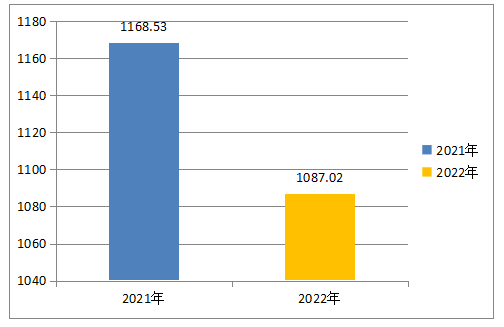 二、收入决算情况说明2022年本年收入合计1087.02万元，其中：一般公共预算财政拨款收入1087.02万元，占100%；政府性基金预算财政拨款收入0万元，占0%；国有资本经营预算财政拨款收入0万元，占0%；上级补助收入0万元，占0%；事业收入0万元，占0%；经营收入0万元，占0%；附属单位上缴收入0万元，占0%；其他收入0万元，占0%。（图2：收入决算结构图）三、支出决算情况说明2022年本年支出合计1087.02万元，其中：基本支出879.72万元，占80.93%；项目支出207.33万元，占19.07%；上缴上级支出0万元，占0%；经营支出0万元，占0%；对附属单位补助支出0万元，占0%。（图3：支出决算结构图）四、财政拨款收入支出决算总体情况说明2022年财政拨款收入1087.02万元，支出1087.02万元。与2021年相比，财政拨款减少81.51万元，减少6.98%。主要变动原因是预算资金结构调整。（图4：财政拨款决算总计变动情况）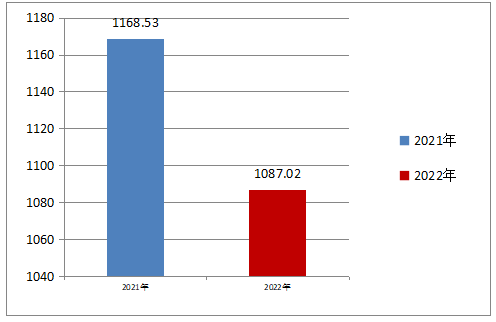 五、一般公共预算财政拨款支出决算情况说明（一）一般公共预算财政拨款支出决算总体情况2022年一般公共预算财政拨款支出1087.02万元，占本年支出合计的100%。与2021年相比，一般公共预算财政拨款支出减少81.51万元，减少6.98%。主要变动原因是预算资金结构调整。（图5：一般公共预算财政拨款支出决算变动情况）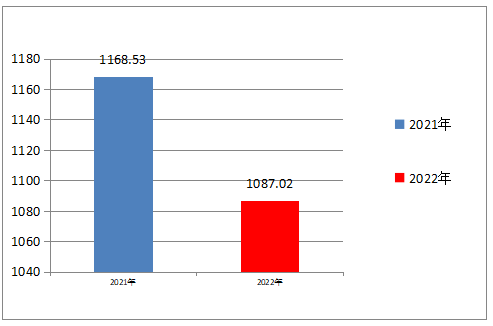 （二）一般公共预算财政拨款支出决算结构情况2022年一般公共预算财政拨款支出1087.02万元，主要用于以下方面：一般公共服务（类）支出415.47万元，占38.22%；国防支出（类）0.41万元，占0.04%；文化旅游体育与传媒（类）支出120.87万元，占11.07%；社会保障和就业（类）支出111.68万元，占10.27%；卫生健康支出33.12万元，占3.05%；城乡社区支出（类）4.75万元，占0.44%；农林水支出（类）352.27万元，占32.41%；住房保障支出（类）48.44万元，占4.46%。（图6：一般公共预算财政拨款支出决算结构）（三）一般公共预算财政拨款支出决算具体情况2022年一般公共预算支出决算数为1087.02，完成预算100%。其中：1.一般公共服务支出（类）：人大事务（款）人大会议（项）2022年支出决算为2.06万元，完成预算100%；政府办公厅（室）及相关机构事务（款）行政运行（项）2022年支出决算为395.13万元，完成预算100%；一般行政事务管理（项）2022年支出决算为5.21万元，完成预算100%；信访事务（项）2022年支出决算为1万元，完成预算100%；纪检监察事务（款）一般行政管理事务（项）2022年支出决算为0.5万元，完成预算100%；其他纪检监察事务支出（项）2022年支出决算为4.6万元，完成预算100%；群众团体事务（款）其他群众团体事务支出（项）2022年支出决算0.5万元，完成预算100%；党委办公室及其他机构事务（款）一般行政事务管理（项）2022年支出决算为3.17万元，完成预算100%；宣传事务（款）其他宣传事务支出（项）2022年支出决算为3.3万元，完成预算100%。2.国防支出（类）：国防动员（款）兵役征集（项）2022年支出决算为0.41万元，完成预算100%。3.文化旅游体育与传媒（类）：文化和旅游（款）文化和旅游管理事务（项）2022年支出决算为120.87万元，完成预算100%。4.社会保障和就业支出（类）：民政管理事务（款）基层政权建设和社区治理支出（项）2022年支出决算为47.1万元，完成预算100%；行政事业单位养老支出（款）机关事业单位养老保险缴费支出（项）2022年支出决算为64.58万元，完成预算100%。5.卫生健康支出（类）：行政事业单位医疗（款）行政单位医疗（项）2022年支出决算为15.94万元；行政事业单位医疗（款）事业单位医疗（项）2022年支出决算为16.68万元；其他卫生健康支出（款）其他卫生健康支出（项）0.5万元，完成预算100%。6.城乡社区支出（类）：城乡社区环境卫生（款）城乡社区环境卫生（项）2022年支出决算为4.75万元，完成预算100%;7.农林水支出（类）：农业农村（款）事业运行（项）2022年支出决算为170.98万元，完成预算100%；农业农村（款）防灾减灾（项）2022年支出决算为14万元，完成预算100%；其他农业农村支出（项）2022支出决算为3.91万元，完成预算100%；林业和草原（款）林业草原防灾减灾（项）2021年支出决算为1.27万元，完成预算100%；水利（款）抗旱（项）2022支出决算为1.89万元，完成预算100%；巩固拓展脱贫攻坚成果同乡村振兴有效衔接（款）生产发展（项）2022支出决算为12.25万元，完成预算100%；巩固拓展脱贫攻坚成果同乡村振兴有效衔接（款）其他巩固拓展脱贫攻坚成果同乡村振兴有效衔接支出（项）2022支出决算为11.51万元，完成预算100%；农村综合改革（款）对村民委员会和村党支部的补助（项）2022支出决算116.47万元，完成预算100%；农村综合改革（款）其他农村综合改革支出（项）2022支出决算20万元，完成预算100%；8.住房保障支出（类）：住房改革支出（款）住房公积金（项）2022年支出决算为48.44万元，完成预算100%。六、一般公共预算财政拨款基本支出决算情况说明2022年一般公共预算财政拨款基本支出879.72万元，其中：人员经费793.73万元，主要包括：基本工资、津贴补贴、奖金、伙食补助费、绩效工资、机关事业单位基本养老保险缴费、职业年金缴费、其他社会保障缴费、其他工资福利支出、离休费、退休费、抚恤金、生活补助、医疗费补助、奖励金、住房公积金、其他对个人和家庭的补助支出等。公用经费85.99万元，主要包括：办公费、印刷费、咨询费、手续费、水费、电费、邮电费、取暖费、物业管理费、差旅费、因公出国（境）费用、维修（护）费、租赁费、会议费、培训费、公务接待费、劳务费、委托业务费、工会经费、福利费、公务用车运行维护费、其他交通费、税金及附加费用、其他商品和服务支出、办公设备购置、专用设备购置、信息网络及软件购置更新、其他资本性支出等。七、财政拨款“三公”经费支出决算情况说明（一）“三公”经费财政拨款支出决算总体情况说明2022年“三公”经费财政拨款支出决算为3.6万元，完成预算100%。（二）“三公”经费财政拨款支出决算具体情况说明2022年“三公”经费财政拨款支出决算中，因公出国（境）费支出决算0万元，占0%；公务用车购置及运行维护费支出决算0万元，占0%；公务接待费支出决算3.6万元，占100%。具体情况如下：（图7：“三公”经费财政拨款支出结构）  因公出国（境）经费支出0万元，完成预算0%。全年安排因公出国（境）团组0次，出国（境）0人。2.公务用车购置及运行维护费支出0万元，完成预算0%。3.公务接待费支出3.6万元，完成预算100%。公务接待费支出决算比2022年减少2.4万元，增长/下降40%。主要原因是接待减少。国内公务接待支出3.6万元，主要用于执行公务、开展业务活动开支的交通费、住宿费、用餐费等。国内公务接待175批次，530人次（不包括陪同人员），共计支出3.6万元。外事接待支出0万元，外事接待0批次，0人，共计支出0万元。八、政府性基金预算支出决算情况说明2022年政府性基金预算财政拨款支出0万元。九、国有资本经营预算支出决算情况说明2022年国有资本经营预算财政拨款支出0万元。十、其他重要事项的情况说明	（一）机关运行经费支出情况2022年，姚家镇机关运行经费支出85.99万元，比2021年减少115.96万元，比2021年决算数减少57%。村公共运行维护资金及村办公费调整至项目资金。（二）政府采购支出情况2022年，姚家镇人民政府政府采购支出总额0万元，其中：政府采购货物支出0万元、政府采购工程支出0万元、政府采购服务支出0万元。（三）国有资产占有使用情况截至2022年12月31日，姚家镇共有车辆0辆。（四）预算绩效管理情况根据预算绩效管理要求，本部门在2022年度预算编制阶段，组织对2022年中央财政农业生产和水利救灾资金、城乡垃圾清运及处置开展了预算事前绩效评估，对27个项目编制了绩效目标，预算执行过程中，选取2个项目开展绩效监控，年终执行完毕后，对2个项目开展了绩效自评。同时，本部门对2022年部门整体开展绩效自评，《2022年剑阁县姚家镇人民政府部门整体绩效评价报告》见附件（第四部分）。名词解释（一）一般公共预算拨款收入：指县级财政当年拨付的资金。（二）一般公共服务（类）人大事务（款）人大会议（项）：指反映各级人大召开人民代表大会等专门会议的支出。（三）一般公共服务（类）政府办公厅（室）及相关机构事务（款）行政运行（项）：指反映行政单位（包括实行公务员管理的事业单位）的基本支出。（四）一般公共服务（类）政府办公厅（室）及相关机构事务（款）一般行政管理事务（项）：指反映行政单位（包括实行公务员管理的事业单位）未单独设置项级科目的其他项目支出。（五）一般公共服务（类）政府办公厅（室）及相关机构事务（款）信访事务（项）：指反映各级政府用于接待群众来信来访方面的支出。（六）一般公共服务（类）纪检监察事务（款）一般行政管理事务（项）：指反映行政单位（包括实行公务员管理的事业单位）未单独设置项级科目的其他项目支出。（七）一般公共服务（类）群众团体事务（款）其他群众团体事务（项）：指反映除上述项目以外其他用于群众团体事务方面的支出。（八）一般公共服务（类）党委办公室及相关机构事务（款）一般行政管理事务（项）：指反映行政单位（包括实行公务员管理的事业单位）未单独设置项级科目的其他项目支出。（九）一般公共服务（类）宣传事务（款）其他宣传事务（项）：指反映除上述项目以外其他用于中国共产党宣传部门的事务支出。（十）国防（类）国防动员（款）兵役征集（项）：指反映用于兵役征集等方面的支出。（十一）文化旅游体育与传媒（类）文化和旅游（款）文化和旅游管理事务（项）：指反映文化和旅游管理事务支出。（十二）社会保障和就业（类）民政管理事务（款）基层政权建设和社区治理（项）：指反映开展城乡社区治理、城乡社区服务（乡村便民服务）、村（居）民自治、村（居）务公开、乡镇（街道）服务能力建设等基层政权建设和社区治理工作的支出。（十三）社会保障和就业（类）行政事业单位离退休（款）机关事业单位基本养老保险缴费支出（项）：指部门实施养老保险制度由单位缴纳的养老保险费的支出。（十四）卫生健康（类）行政事业单位医疗（款）行政单位医疗（项）：指局机关及参公管理事业单位用于缴纳单位基本医疗保险支出。（十五）卫生健康（类）行政事业单位医疗（款）事业单位医疗（项）：指事业单位用于缴纳单位基本医疗保险支出。（十六）城乡社区（类）城乡社区环境卫生（款）城乡社区环境卫生（项）：反映城乡社区道路清扫、垃圾清运与处理、公厕建设与维护、园林绿化等方面的支出。（十七）农林水（类）农业农村（款）事业运行（项）：反映用于农业事业单位基本支出，事业单位设施、系统运行与资产维护等方面的支出。（十八）农林水（类）林业和草原（款）林业草原防灾减灾（项）：反映用于病虫害等有害生物灾害、森林草原防火、野生动物疫病灾害等方面的支出。（十九）农林水（类）巩固拓展脱贫攻坚成果同乡村振兴有效衔接（款）生产发展（项）：反映用于农村欠发达地区发展种植业、养殖业、畜牧业、农副产品加工、林果的建设等生产发展项目以及相关技术推广等方面的项目支出。（二十）农林水（类）巩固拓展脱贫攻坚成果同乡村振兴有效衔接（款）其他巩固拓展脱贫攻坚成果同乡村振兴有效衔接（项）：反映除上述项目以外其他用于巩固拓展脱贫攻坚成果同乡村振兴有效衔接方面的支出。（二十一）农林水（类）农村综合改革（款）对村民委员会和村党支部的补助（项）：反映各级财政对村民委员会和村党支部的补助支出，以及支持建立县级基本财力保障机制安排的村级组织运转奖补资金。（二十二）农林水（类）农村综合改革（款）其他农村综合改革（项）：反映上述项目以外其他用于农村综合改革方面的支出。（二十三）住房保障（类）住房改革支出（款）住房公积金（项）：指按照《住房公积金管理条例》的规定，由单位及其在职职工缴存的长期住房储金。（二十四）基本支出：指为保证机构正常运转，完成日常工作任务而发生的人员支出和公用支出。（二十五）项目支出：指在基本支出之外为完成特定行政任务和事业发展目标所发生的支出。（二十六）“三公”经费：纳入财政预算管理的“三公”经费，是指部门用财政拨款安排的因公出国（境）费、公务用车购置及运行费和公务接待费。其中，因公出国（境）费反映单位公务出国（境）的国际旅费、国外城市间交通费、住宿费、伙食费、培训费、公杂费等支出；公务用车购置及运行费反映单位公务用车车辆购置支出（含车辆购置税）及租用费、燃料费、维修费、过路过桥费、保险费等支出；公务接待费反映单位按规定开支的各类公务接待（含外宾接待）支出。附件附件2022年剑阁县姚家镇人民政府部门整体绩效评价报告单位（部门）基本情况（一）机构组成和人员概况。剑阁县姚家镇人民政府独立核算机构1个，独立编制机构1个，无下属单位。2022年有行政编制21人，机关工勤编制2人，事业编制28人，非参公事业人员编制0人，2022年实际在职58人。一般公共预算财政拨款开支58人。（二）机构职能。1、制定和组织实施经济、产业发展计划，制定资源开发技术和产业结构调整方案，组织指导好各业生产，搞好商品流通，协调好本镇与外地区的经济交流与合作，抓好招商引资，项目开发，组织经济运行，促进经济发展。2、制定并组织实施镇村建设规划，部署重点工程建设，区域内道路建设及公共设施，水利设施的管理，负责土地、林木、水等自然资源和生态环境的保护，做好护林防火工作。3、负责本行政区域内的民政、卫计、文化、教育、体育等社会公益事业的综合性工作，维护一切经济单位和个人的正当经济权益，取缔非法经济活动，调解和处理民事纠纷，打击刑事犯罪维护社会稳定。4、按计划组织本级财政收入和地方税的征收，完成国家财政计划，不断培植税源，管好财政资金，增强财政实力。5、抓好精神文明建设，丰富群众文化生活，提倡移风易俗，反对封建迷信，破除陈规陋习，树立社会主义新风尚。6、完成上级政府交办的其他事项。二、部门资金收支情况（一）部门总体收支情况。1.部门总体收入情况：2022年度收入总计1087.02万元。2.部门总体支出情况：2022年度支出总计1087.02万元。3.部门总体结转结余情况：无结转结余。（二）部门财政拨款收支情况。1.部门财政拨款收入情况：2022年财政拨款收入1087.02万元，全镇一般公共预算支出1087.02万元。其中：一般公共服务支出415.47万元，国防支出0.41万元，文化体育与传媒支出120.87万元，社会保障和就业支出111.68万元，卫生健康支出33.12万元，城乡社区支出4.75万元，农林水支出352.27万元，住房保障支出48.44万元。2.部门财政拨款支出情况：2022年本年支出合计1087.02万元，其中：基本支出879.72万元，占80.93%；项目支出207.33万元，占19.07%；上缴上级支出0万元，占0%；经营支出0万元，占0%；对附属单位补助支出0万元，占0%。3.部门财政拨款结转结余情况：无结转结余。三、部门整体绩效分析（一）部门预算项目绩效分析。1.人员类项目绩效分析姚家镇人民政府2022年全年在职58人，遗属3人，人员经费预算金额793.73万元。其中：基本工资225.73万元；国家出台津补贴111.06万元；年终一次性奖励工资9.53万元；绩效工资76.8万元；目标绩效考核奖励218.89万元；机关事业单位基本养老保险缴费64.58万元；职工基本医疗保险缴费32.62万元；职工工伤、失业保险3.1万元；职工住房公积金48.44万元；遗属生活补助2.98万元。人员经费全年预算完成率100%，无结余资金。均按月足额发放到位。全年公用经费预算85.99万元。其中：办公费24.3万元；印刷费3万元；水费0.98万元；电费6.04万元；邮电费4.28万元；差旅费13万元；会议费1万元；培训费1万元；公务接待费3.6万元；劳务费3.6万元；工会经费及福利费7.4万元：公务员交通费用（车补）17.8万元。公用经费预算完成率100%，无结余资金。2.运转类项目绩效分析2022年度运转类项目共计17项，预算资金17.92万元。其中：党员教育培训费1.17万元；妇女儿童经费0.5万元；关系下一代工作经费0.3万元；纪委工作经费0.5万元；老促会工作经费0.6万元；人大会议费2.06万元；森林防灭火工作经费1.27万元；社会治安经费0.98万元；社会治理工作经费0.5万元；团委工作经费0.5万元；卫生与健康支出0.5万元；乡风文明建设0.5万元；乡镇党组织活动经费2万元；小伙食补助1.84万元；信访维稳经费1万元；宣传工作费用3.3万元；征兵工作经费0.41万元。全年预算完成率100%，无结余资金。3.特定目标类项目绩效分析2022年度全年特定项目共计12个，下达预算资金189.38万元。其中：抗旱资金1.89万元，主要是用于保障干旱引起的老百姓饮用水困难，各村根据农户旱期程度，分批次送水入户，缓解饮水困难，资金主要用于购买装水用具，以及送水的运输费等。无结余资金。村（社）干部基本报酬95.49万元，主要用于保障村（社）干部基本报酬。全年预算完成率100%，无结余资金。社区专职工作者保险补助1.02万元，主要用于支付社区4职干部医疗和养老保险按规定补助的部分。全年预算完成率100%，无结余资金。基层组织活动和公共运行维护费19.96万元，主要用于村（社）日常工作正常开展保障，以及公共设施维修维护和公共服务支出。全年预算完成率100%，无结余资金。五指山农旅融合项目工作经费3.91万元，主要用于协作尖山子五指农旅项目建设地涉及的19户农户搬迁，项目建设协调工作等经费支出。全年预算完成率100%，无结余资金。烟叶补助资金12.25万元，主要用于重点发展烟叶生产的村的奖励补助及配套基础设施维修维护方面的费用支出。全年预算完成率100%，无结余资金。垃圾清运及处置费4.75万元，主要用于两个场镇垃圾集中点的清理转运，平均每月转运量30车，根据实际需求清理运输，随时保持集中存放点的清洁卫生，营造良好的生活环境。垃圾清运费用按月结算。全年预算完成率100%，无结余资金。乡村振兴驻村帮扶经费11.51万元，主要用于五个村驻村工作队人员生活补助及工作经费支出，人员生活补助按月足额发放，工作经费根据实际发生报销，确保驻村工作队顺利开展帮扶工作。全年预算资金完成率100%，无结余资金。农村综合改革项目资金20万元，主要用于元宝村土鸡产业园区内1.5米宽长1.2公里产业扩宽路基开挖工程，工程建设期限27天，产业道路的建设夯实了园区内的基础设施，助推了土鸡产业发展，也为当地老百姓的出行提供了便利，群众满意度较高。全年预算资金完成率100%，无结余资金。乡镇谈话室建设项目资金4.6万元，主要用于建设标准化乡镇纪委谈话室1间，专业设施设备配套，相关制度上墙，持续营造风清气正的政治生态环境，提高基层监督办案质效。全年预算资金完成率100%，无结余资金。2022年中央财政农业生产和水利救灾项目资金11万元，主要用于2022年度因旱情影响需对农业生产及水利救灾等方面的费用支出。为补救旱情对农业生产带来的损失，由政府统一采购晚秋生产农业投入品（秋洋芋种子）进行改种，缓解了因旱情带来的损失。全年预算资金完成率100%，无结余资金。2022年省级财政农业生产和水利救灾项目资金3万元，主要用于旱情救灾维修元宝村山坪塘1口的费用支出，利用干旱季节维修山坪塘，为农业生产用水提供充足保障。全年预算资金完成率100%，无结余资金。（二）部门整体履职绩效分析。我单位积极履职，强化管理，较好地完成了年度工作目标。在财政预算资金管理上，我们根据年初工作规划和重点性工作，积极履职，强化管理，通过加强预算收支的管理，不断建立健全内部管理制度，梳理内部管理流程，部门整体支出管理情况得到了提升。（三）结果应用情况。我镇绩效自评主动及时公开。（四）自评质量。包括评价部门整体支出自评准确情况。四、评价结论及建议（一）评价结论。根据2023年部门整体支出绩效评价指标体系，我单位对2022年度预算绩效管理工作进行自我考核，自评分数为93分。目标制定：在项目申报前根据项目建设实际需求，合理、规范编制项目绩效目标申报表，对申报的每一项目标进行细化、量化，项目申报事项纳入镇党委会议集体讨论决策。该项得15分。目标实现：项目实施由镇项目办及涉及的相关部门进行督促指导，确保目标实现。根据对每一个包括人员类、运转类及特定项目完成情况进行对标查看，均实现了预期目标。该项得10分。支出控制：我单位日常公用经费各项支出严格按照年初预算执行，预决算数据未出现偏差。此项得5分。及时处置：在绩效运行监控过程中没有发生预算收回、调整处置意见等问题。该项得5分。执行进度：2022年6月年度预算支出实际进度达40.8%，9月达61.5%，11月支付进度达73%。此项得分1分。资金结余：年末预算完成率100%，无结余资金。此项得5分。7、违规记录：我单位严格按照上级部门要求落实党政机关过紧日子，未出现预算管理方面违规违纪等问题。此项得5分。8、专项资金预算绩效管理：根据专项资金预算项目自评要求，我单位对特定项目类逐一进行自评打分，并对农村综合改革及中央农业生产水利救灾等项目资金编写了自评报告。此项得28分。9、内部应用：我单位将项目实施绩效结果与涉及的相关部门预算挂钩，待进一步细化。此项得3分。10、自评公开：我单位严格按照上级要求将较小信息随同决算公开。此项得2分。11、问题整改：我单位严格按照实际节点对以往的绩效评价检查发现的问题进行整改上报。此项得2分。12、应用反馈：我单位严格按照上级部门的安排及时上报项目绩效情况。此项得2分。13、自评质量：我单位严格按照绩效评价指标体系逐一对照自评，根据完成实际情况评分。此项得10分。（二）存在问题。1、对项目绩效评价的重视程度不够。忽略了精细化地绩效评价对完成项目实施的重要性。2、财务人员业务能力有待进一步提高。由于预算绩效管理工作开展时间较短，加上缺乏系统的培训，对预算绩效管理认识不到位、理解不充分，对预算绩效管理业务不了解、不熟悉，对工作重点把握不到位，由此造成绩效评价工作与上级要求有差距。（三）改进建议。1、我镇将进一步提高预算绩效管理认识，一是加强财务管理，严格财务审查，做好项目资金管理。二是加强预算绩效动态监控管理，及时跟踪项目进度，细化预算编制工作，提高预算编制的合理性。三是坚持“花钱必问效”的理念，真正做到把钱花在刀刃上。2、做好、做细预算编制工作。在确保人员经费开支，必要的办公经费需要的前提下制定切实可行的预算支出计划，严格执行，保证计划的有效性。3、不断完善内控制度。要充分认识内控建设的重要意义，以预算管理为主线，以资金管控为核心，从单位层面和业务层面同时进行管控。附表：部门预算项目支出绩效自评表（2022年度）第五部分 附表一、收入支出决算总表二、收入决算表三、支出决算表四、财政拨款收入支出决算总表五、财政拨款支出决算明细表六、一般公共预算财政拨款支出决算表七、一般公共预算财政拨款支出决算明细表八、一般公共预算财政拨款基本支出决算明细表九、一般公共预算财政拨款项目支出决算表十、政府性基金预算财政拨款收入支出决算表十一、国有资本经营预算财政拨款收入支出决算表十二、国有资本经营预算财政拨款支出决算表十三、财政拨款“三公”经费支出决算表(注：请部门根据实际注明页码)